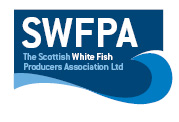 LONG LINE PositionsLong Line Position InfoSouth point  60 43,64N            North  point  60 46,20N                       001 30,07W                                 001 22,22WNorth point  60 46,44N            South point  60 44,00N                       001 22,74W                                001 30,00W North point  60 46,71N           South point  60 44,24N                       001 23,10W                               001 30,65WSouth point  60 44,36N          North point  60 46,87N                       001 30,91W                              001 23,25WDate30-06-2020Vessel Name & Reg NoSUFFOLK CHIEFTAIN LT372Skipper NameFRANCISCO ALVAREZ MIGUEZSkipper Email Addresssuffolkchieftain@satlink-mail.comSkipper Mobile No+33640049420